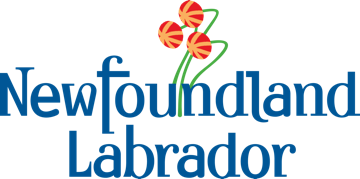 POLICY CANVAS  Logic ModelProgram Goal:Program Goal:Program Goal:Program Goal:Program Goal:Program Goal:Program Goal:Program Goal:Program Goal:AssumptionsAssumptionsAssumptionsExternal FactorsExternal FactorsExternal FactorsExternal FactorsExternal FactorsExternal Factors[List the assumptions that have been made in developing this model.] [List the assumptions that have been made in developing this model.] [List the assumptions that have been made in developing this model.] [List the external factors that cannot be controlled by the provincial government]  [List the external factors that cannot be controlled by the provincial government]  [List the external factors that cannot be controlled by the provincial government]  [List the external factors that cannot be controlled by the provincial government]  [List the external factors that cannot be controlled by the provincial government]  [List the external factors that cannot be controlled by the provincial government]  